    Scheda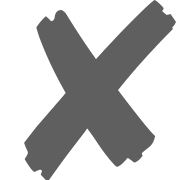 La “Fraternità Presbiterale” è una forma del presbiterio diocesano,costituita dai presbiteri delle parrocchie designate per una Fraternità Presbiterale. È luogo di relazioni fraterne, di condivisione della fede e di alimentazione della spiritualità presbiterale diocesana, di formazione culturale, teologica ed umana, di dialogo e collaborazione pastorale tra i presbiteri che, in quanto membri del presbiterio diocesano, stabiliscono un rapporto che supera i confini della propria parrocchia.                                   (Art.1 - Statuto della fraternità presbiterale - settembre 2018)Testi proposti per approfondimenti e percorsi nelle Fraternità presbiterali Rivista del Clero Italiano 5/2022- M. Ferrari, I passi della sinodalità e del discernimento ecclesiale (Lc 24,13-35)Rivista del Clero Italiano 3/2023Dossier RIPRENDERE SPIRITO: CONFIDENZA DELLA PREGHIERA,                   SLANCIO DEL MINISTERO: R. Repole, Perseveranza nel Vangelo; M.I. Angelini, Nelle passioni di Dio; M. Belli, Prendere corpo; E. Castellucci, L’autorità che serveRivista del Clero Italiano 5/2023- F.G. Brambilla, La casa del prete. Decalogo per una dimora accogliente  - G. Colombo, L’ ‘intelligenza spirituale’ come conversione del prete E. Brancozzi Preti per una Chiesa in uscita - Ripensare il ministero nel contesto attuale Ed. Messaggero Padova, 2023F. Salvi, «Pasci le mie pecore». L'Eucaristia nella vita del presbitero, Centro Eucaristico, Ponteranica 2023E. Bolis, «Non ci ardeva forse i cuore?». La vita cristiana a partire da Emmaus Centro Eucaristico, Ponteranica 2018AA.VV. Perché abbiano la vita in abbondanza - Dare la vita nel ministero Centro Ambrosiano 2023S. Stevan (a cura di) La seconda chiamata. Il coraggio della fragilità.       EDB 2018A.Fabris La fede scomparsa. Cristianesimo e problema del credere Morcelliana 2023R. Cantalamessa Pastori e pescatori : esercizi spirituali per vescovi, sacerdoti e laici impegnati  Ancora 2022W. Kasper, Servitori della gioia, Queriniana 2007Papa Francesco Fratelli tutti  LEV 2020Papa Francesco Lettera ai sacerdoti della diocesi di Roma agosto 2023*		*		*Inoltre si possono riprendere per l’approfondimento e per indicazioni pastorali, anche per la progettazione di collaborazioni interparrocchiali, i testi delle lettere del Vescovo Francesco:La fraternità nella comunità cristiana - 2012Donne e uomini capaci di Vangelo - 2013Donne e uomini capaci di Eucarestia - 2014Donne e uomini capaci di Carità - 2015(www.diocesibg.it) 